Ұйымдастырылған оқу іс – әрекетінің картасы Карта организованно - учебной деятельности.Білім беру саласы: ШығармашылықОбразовательная область: ТворчествоБөлімі: Сурет салуРаздел: РисованиеТақырыбы: Қыс келбетіТема: Зимний пейзажМақсаты: Суретте қыс белгілері мен сұлулығын белгілей білу.Цель: Уметь отмечать в рисунке признаки зимы и её красоту. Міндеттері: Балалардың қыс туралы халық ырымдары мен мақал мәтелдерді және «пейзаж» сөзіне түсініктерін бекіту. Балаларды эстетикалық тәрбиені дамыту.Табиғатқа деген сүйіспеншіліктерін арттыру.Задачи: Закрепить знания детьми народных примет и пословиц о зиме, закрепить понятие «пейзаж».Развивать у детей эстетическое восприятие.Воспитывать любовь к природе.Полингвальдi құрауыш/полингвальный компонент: Декабрь-Желтоқсан-December, Январь-Қаңтар-January, Февраль-Ақпан-February.Қөрнекі құралдар /Оборудование: Музыкальный центр, компьютер, снежинка, письмо, наглядный материал (картины зимних пейзажей). Набор для рисования: заготовка панно, клей, кисточки, соль.  Әдіс-тәсілдері/Методы и приемы:  Беседа с детьми о зиме, наблюдение за зимними явлениями в природе. Рассматривание репродукций картин, изображающих зимний пейзаж; прослушивание музыкальных произведений на тему зимы.Жүргізу барысы/Ход проведения: Наименование детского садаГККП «Ясли сад № 4 города Павлодара»Ф.И.О.Смаилова Салтанат НурлановнаДолжностьВоспитатаель Стаж работы3 годаКатегория Нет Раздел, областьРисование, ТворчествоТема Зимний пейзажВозрастная группаСтаршая I.Кіріспе бөлім / Вводная часть Ребята, правда, у нас сегодня чудесная погода. И время года замечательное (зима) и так хочется с другими поделиться хорошим настроением, сделаем друг другу зимние комплименты, ведь так здорово делать друг другу комплименты, да еще такие необычные, зимние. Коммуникативная игра «Комплименты».                           Все игроки стоят в кругу и по очереди говорят друг другу комплименты. В комплиментах можно отметить и настроение, и внешний вид, и личные качества и многое другое.     II. Негізгі бөлім /Основная часть Звучит музыка и дети находят письмо.Воспитатель:    Ребята, посмотрите, что это? (письмо) Давайте посмотрим от кого это письмо и прочтем письмо. Ребята садятся за столы.                                                                  Чтение письма от «Зимушки – зимы»                                  Ребята, вы слышали, что случилось с зимушкой, поможем ей собрать снежинку?!(Да.) Но вы же понимаете, за каждую часть снежинки нам придется хорошенько потрудиться. Давайте встанем и поищем снежинки.А вот и первая часть, и в ней задание.                                                                                             1 часть снежинки: Игра «Назови, какая бывает зима»  (подбор прилагательных с помощью картинок – зимних пейзажей).                                                                         Ребята справились с заданием. Милана, помоги приклеить первую часть снежинки.(Приклеиваем часть снежинки на доску). Ну, что, ребята, хорошее начало.                                                                                                 «Какая зима бывает?» (холодная, морозная, снежная, веселая, пушистая, грустная)                                      Воспитатель: «А зимой мороз какой бывает?» (сильный, злой, крепкий, трескучий)                                                          Вы правы: зима бывает разная - и веселая и грустная. Первая часть снежинки вернулась на свое место, а вот и вторая часть снежинки. Давайте посмотрим, какое следующее задание нам нужно выполнить.                                                           2 часть снежинки   Игра «Назови месяцы зимы»  Ребята, давайте мы с вами вспомним, какие же месяцы зимы вы знаете?! (Декабрь, январь, февраль).  Верно, сколько их всего? (три),                                               полингвальный компонент: декабрь-желтоқсан-December, январь-қаңтар-January, февраль-ақпан-February.                                                                             Какие вы молодцы!  Давид, помоги, пожалуйста, приклеить, вторую часть снежинки.                              Воспитатель: Ребята, смотрите, а вон там вижу что то. А это 3-е задание. Снежинки придумала нам загадки о зиме, давайте их отгадаем.                                                                                                          3 часть снежинки:                                                                Снежный ворох во дворе.
Вот забава детворе!
В шапке сдвинутой на лоб
Снегопада ждет… (сугроб)Его кисти невидимки
Красят инеем картинки
На стекле букеты роз
Нам нарисовал … (Мороз)Змейкой вьется по земле
Воет жалобно в трубе
С ветром ей кружить не лень
Заметет следы … (Метель)Тихо, тихо, как во сне,
Падает на землю. (снег)С неба все скользят пушинки-
Серебристые (снежинки)Какие вы умные ребята! Все загадки отгадали! Помоги, София повесить 3-ю часть снежинки.4 часть снежинки:«Зимние пословицы»Воспитатель: Наши прабабушки и прадедушки были очень наблюдательными и умными. Они оставили советы-подсказки, как вести себя зимой и что бывает зимой в природе. Эти подсказки называются пословицами. Какие пословицы о зиме знаете вы?!*Готовь зимой телегу, а летом сани.*Чем крепче зима, тем скорее весна.*Февраль переменчив: то январем потянет, то мартом проглянет.*Декабрь год кончает, зиму начинает.Карина, помоги, пожалуйста, прикрепить следующую часть снежинки.Воспитатель: Ребята, верно: декабрь год кончает.Скажите, пожалуйста, какие праздники вы знаете которые мы отмечаем  в декабре?! (День первого президента, День Независимости, Новый Год).А что мы делаем перед Новым годом? (украшаем елку).Вспомним, как это было, и заодно разомнем свое тело, пальчики и глазки!                                                 Физминутка «Мы повесим шарики»Воспитатель: Зима – это прекрасное время года, которое вдохновляет на творчество  художников, они передают настроение зимы в красках.Каждый художник передает в картине свое настроение, свои чувства. Ребята, а вы помните, как называются картины, на которых изображена природа? (Пейзаж)Молодцы! Ребята, посмотрите, вокруг снежинки висят какие-то значки, что они могли бы означать?  (то, что мы сегодня видели, и о чем говорили).Глаза – что мы сегодня видели?Ушки – что мы сегодня слышали?Язычок – о чем мы сегодня говорили?Руки – что мы сегодня своими руками делали?А что мы делали своими руками? (ничего).Ребята, вы хотели бы сами побыть художниками и нарисовать свою картину о зиме (да).Нам снежинка приготовила поистине творческое задание. Черный лист бумаги превратить в прекрасную картину зимы.Но для начала мы разомнем наши пальчики.Пальчиковая гимнастика. Зимняя прогулкаРаз, два, три, четыре, пять.
Мы во двор пришли гулять.
Бабу снежную лепили,
Птичек крошками кормили,
С горки мы потом катались
А ещё в снегу валялись.
Все в снегу домой пришли.
Съели суп и спать легли.                                                    Рисование детьми картин зимы, использую нетрадиционную технику рисования.Я хочу вам предложить такой вариант: нарисовать ее с помощью соли, посмотрите, как я это буду делать и что мне понадобится. Мне нужен клей, кисточка, соль и салфетки. Я беру кисточку, макаю ее в клей и начинаю рисовать все, что бывает зимой.А что может быть зимой? (Дети отвечают).А затем аккуратно кладу кисточку на подставку, вытираю руки салфеткой, чтобы они не были липкими от клея, и посыпаю свою картину солью, лишнее убираю в тарелочку.Посмотрите, какая волшебная и пушистая зима у меня получилась. Давайте еще раз вспомним, как будем работать (дети напоминают способ действия).Пора приступать к работе. А чтобы вам лучше рисовалось, а включу музыку, которая поможет лучше отобразить зиму в ваших рисунках. (А. Вивальди «Зима») (Дети рисуют).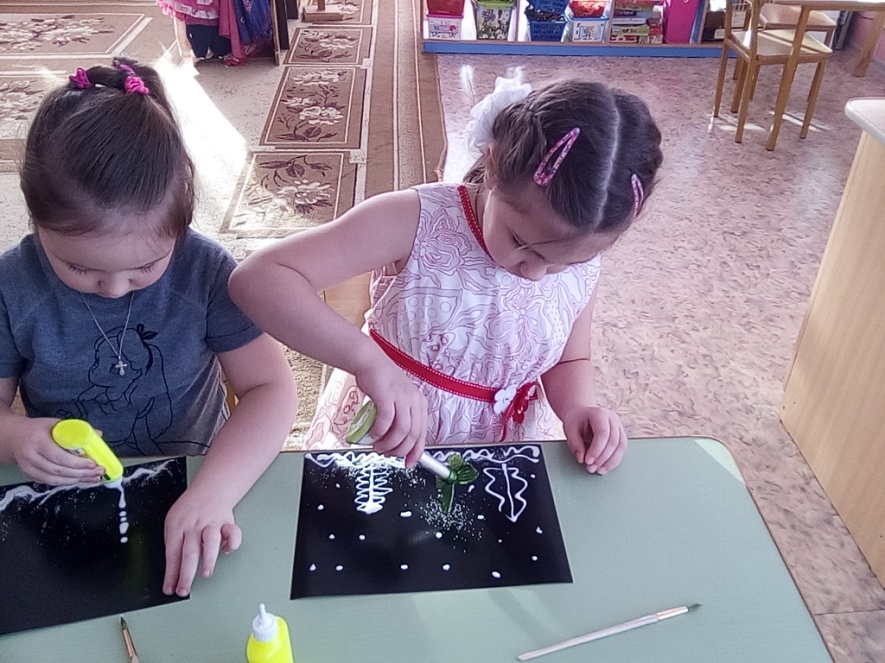 III.Қортынды бөлім / Заключительная часть  Что мы сегодня рисовали? Что наши руки сделали?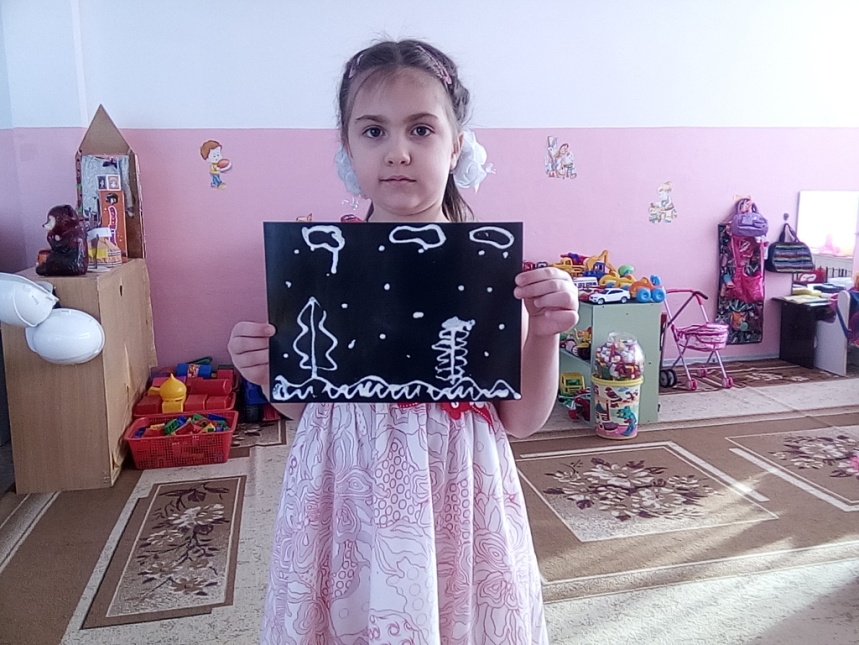 